Formulaire de demande d’accès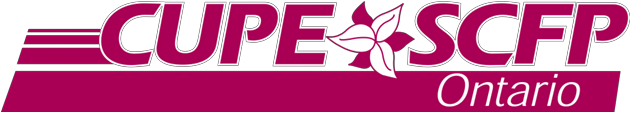 Section locale no :  	À ÊTRE REMPLI PAR LE DÉLÉGUÉNom :	 	Adresse :  	Courriel : ____________________________________________________________Téléphone : (maison)	(autre)Veuillez cocher le ou les services ou mesures d’adaptation requis (tous les services seront fournis par le SCFP-Ontario). J’ai besoin d’une mesure d’adaptation :	 	Oui			    NonPréposé aux services de soutien à la personneInterprétation en ASLChien d’assistanceÉcriture braille/Voix dans l’ascenseurAide à l’arrivée ou au moment de l’inscription Aide en cas d’évacuationSièges accessibles *Chaise ergonomique      Mesure(s) d’adaptation dans la chambre d’hôtel* Location d’un scooterAutre**Veuillez consulter le verso du formulaireCommunication alternativeTraduction en françaisSous-titrage en temps réelMédias de substitution :        Gros caractères (force du corps : __)        Braille        CDMatériel fourni à l’avance :       Électroniquement       Copie papierAllergies ou sensibilités et exigences alimentaires :  	Détails spécifiques au sujet des mesures d’adaptation :  	Mesures d’adaptation dans la chambre d’hôtel Chambre physiquement accessible (y compris une douche adaptée)  Chambre visuellement accessible pour les invités sourds et malentendants Réfrigérateur Utilisation de produits sans parfum Ferme-portes automatiques désactivés Quincaillerie changée :    Poignées de porte (à levier plutôt que rondes)    Ouverture de porte automatique (bouton-poussoir)     Barres d’appui dans la salle de bain    Tapis antidérapants    Téléphone sans fil    Siège de toilette surélevée    Planche(s) de transfert dans le bainMobilier changé ou retiré :    Retrait ou réorganisation du mobilier pour permettre aux    personnes à mobilité réduite de se déplacer    Retrait du sommier à ressorts    Retrait des portes des placardsCe formulaire doit être rempli et acheminé au plus tard 30 joursaprès les dates de dépenses, à :SCFP Ontario80, promenade Commerce Est, bureau 1Markham (ONTARIO) L3T 0B2Tél.:  905-739-9739	Téléc:  905-739-9740sepb 343	